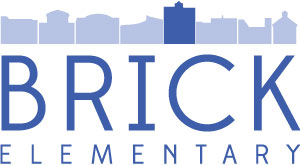 Brick Elementary School PTO Mission Statement:The Brick Parent Teacher Organization is a nonprofit parent teacher organization (PTO) whose mission is to institute and sustain a close relationship between parents, teachers, and students by evolving opportunities within the home, school, and community.  The PTO assistance to teachers within the classroom setting raises funds for educational materials and experiences, and advocates school and family social interaction.  It is our belief that the team effort of a parent teacher organization offers the best possible learning environment for our children.Goals and Objectives: Enhance the educational environmentPromote communication between students, parents and school staffCreate a sense of community amongst Brick Elementary SchoolRecruit volunteers and coordinate volunteer efforts for programs that enrich and support the curriculum at Brick Elementary School